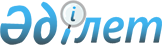 "2024-2026 жылдарға арналған Қопа ауылдық округінің бюджетін бекіту туралы" 2023 жылғы 28 желтоқсандағы № 115 шешіміне өзгеріс енгізу туралыАқтөбе облысы Байғанин аудандық мәслихатының 2024 жылғы 4 маусымдағы № 174 шешімі
      Байғанин аудандық мәслихаты ШЕШІМ ҚАБЫЛДАДЫ:
      1. "2024-2026 жылдарға арналған Қопа ауылдық округінің бюджетін бекіту туралы" 2023 жылғы 28 желтоқсандағы № 115 шешіміне келесідей өзгеріс енгізілсін:
      1 тармақ жаңа редакцияда жазылсын:
      "1. 2024-2026 жылдарға арналған Қопа ауылдық округінің бюджеті тиісінше 1, 2 және 3 қосымшаларға сәйкес, оның ішінде 2024 жылға мынадай көлемдерде бекітілсін:
      1) кірістер – 38 232 мың теңге, оның ішінде:
      салықтық түсімдер – 4 636 мың теңге;
      салықтық емес түсімдер – 0 теңге;
      негізгі капиталды сатудан түскен түсімдер – 0 теңге;
      трансферттердің түсімдері – 33 596 мың теңге;
      2) шығындар – 38 755 мың теңге;
      3) таза бюджеттік кредиттеу – 0 теңге, оның ішінде:
      бюджеттік кредиттер – 0 теңге;
      бюджеттік кредиттерді өтеу – 0 теңге;
      4) қаржы активтерімен операциялар бойынша сальдо – 0 теңге, оның ішінде:
      қаржы активтерін сатып алу – 0 теңге;
      мемлекеттің қаржы активтерін сатудан түсетін түсімдер – 0 теңге;
      5) бюджет тапшылығы (профициті) – -523 мың теңге;
      6) бюджет тапшылығын қаржыландыру (профицитін пайдалану) – 523 мың теңге, оның ішінде:
      қарыздар түсімі – 0 теңге;
      қарыздарды өтеу – 0 теңге;
      бюджет қаражатының пайдаланылатын қалдықтары – 523 мың теңге.".
      2. Көрсетілген шешімнің 1 қосымшасы осы шешімнің қосымшасына сәйкес жаңа редакцияда жазылсын.
      3. Осы шешім 2024 жылдың 1 қаңтарынан бастап қолданысқа енгізіледі. 2024 жылға арналған Қопа ауылдық округінің бюджеті 
					© 2012. Қазақстан Республикасы Әділет министрлігінің «Қазақстан Республикасының Заңнама және құқықтық ақпарат институты» ШЖҚ РМК
				
      Байғанин аудандық мәслихатының төрағасы 

М. Сержан
Байғанин аудандық 
мәслихатының 2024 жылғы 
4 маусымдағы № 174 шешіміне 
қосымшаБайғанин аудандық 
мәслихатының 2023 жылғы 
28 желтоқсандағы № 115 шешіміне 1 қосымша
Санаты
Санаты
Санаты
Санаты
Сомасы (мың теңге)
Сыныбы
Сыныбы
Сыныбы
Сомасы (мың теңге)
Ішкі сыныбы
Ішкі сыныбы
Сомасы (мың теңге)
Атауы
Сомасы (мың теңге)
І.КІРІСТЕР
38 232
1
Салықтықтүсімдер
4 636
01
Табыс салығы
320
2
Жеке табыс салығы
320
04
Меншiкке салынатын салықтар
2016
1
Мүлiкке салынатын салықтар
58
3
Жер салығы
17
4
Көлiк құралдарына салынатын салық
1 565
5
Бірыңғай жер салығы
376
05
Тауарларға, жұмыстарға және қызметтерге салынатын iшкi салықтар
2 300
3
Табиғи және басқа да ресурстарды пайдаланғаны үшiн түсетiн түсiмдер
2 300
4
Трансферттердің түсімдері
33 596
02
Мемлекеттiк басқарудың жоғары тұрған органдарынан түсетiн трансферттер
33 596
3
Аудандардың (облыстық маңызы бар қаланың) бюджетінен трансферттер
33 596
Функционалдық топ
Функционалдық топ
Функционалдық топ
Функционалдық топ
Функционалдық топ
Сомасы (мың теңге)
Кіші функция
Кіші функция
Кіші функция
Кіші функция
Сомасы (мың теңге)
Бюджеттік бағдарламалардың әкiмшiсi
Бюджеттік бағдарламалардың әкiмшiсi
Бюджеттік бағдарламалардың әкiмшiсi
Сомасы (мың теңге)
Бағдарлама
Бағдарлама
Сомасы (мың теңге)
Атауы
Сомасы (мың теңге)
II.ШЫҒЫНДАР
38 755
01
Жалпы сипаттағы мемлекеттiк қызметтер
36 687
1
Мемлекеттiк басқарудың жалпы функцияларын орындайтын өкiлдi, атқарушы және басқа органдар
36 687
124
Аудандық маңызы бар қала, ауыл, кент, ауылдық округ әкімінің аппараты
36 687
001
Аудандық маңызы бар қала, ауыл, кент, ауылдық округ әкімінің қызметін қамтамасыз ету жөніндегі қызметтер
36 164
022
Мемлекеттік органның күрделі шығыстары
523
07 
Тұрғын үй-коммуналдық шаруашылық
2 068
3 
Елді-мекендерді көркейту
2 068
124
Аудандық маңызы бар қала, ауыл, кент, ауылдық округ әкімінің аппараты
2 068
008
Елді мекендердегі көшелерді жарықтандыру
1 559
009
Елді мекендердің санитариясын қамтамасыз ету
400
011
Елді мекендерді абаттандыру мен көгалдандыру
109
ІII. ТАЗА БЮДЖЕТТІК КРЕДИТ БЕРУ
0
IV. Қаржы активтерімен жасалатын операциялар бойынша сальдо
0
V. Бюджет тапшылығы (профициті)
-523
VI. Бюджет тапшылығын қаржыландыру (профицитін пайдалану)
523
Санаты
Санаты
Санаты
Санаты
Санаты
Сыныбы
Сыныбы
Сыныбы
Сыныбы
Iшкi сыныбы
Iшкi сыныбы
Iшкi сыныбы
8
Бюджет қаражаттарының пайдаланылатын қалдықтары
523
01
Бюджет қаражаты қалдықтары
523
1
Бюджет қаражатының бос қалдықтары
523